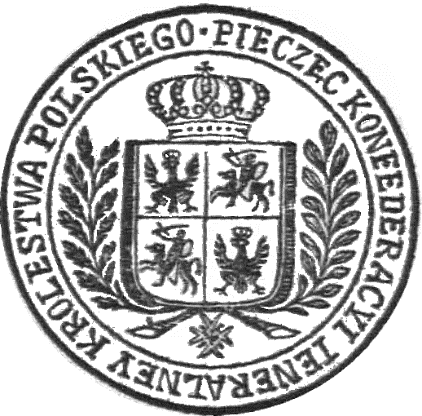 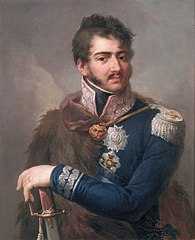                                           PROJEKT EDUKACYJNY„NAPOLEOŃSKA CZĘSTOCHOWA”II EDYCJAW roku 2022 przypada 210. rocznica zawiązania Konfederacji Generalnej Królestwa Polskiego, która poprzedzić miała odrodzenie naszego państwa po zwycięskiej wojnie z Rosją. Klęska Wielkiej Armii w 1812 roku nie pozwoliła na realizację tego założenia, ale warto pamiętać, iż nazwa Królestwo Polskie pojawiła się w przestrzeni publicznej z woli Napoleona I na trzy lata przed kongresem wiedeńskim. W roku 2023 przypada natomiast 210. rocznica śmierci księcia Józefa Poniatowskiego, który zginął w Bitwie Narodów pod Lipskiem 19 października 1813 roku. Wynik tej batalii zadecydował ostatecznie o upadku Księstwa Warszawskiego, jednakże postawa Wojska Polskiego i jego Wodza, księcia Józefa, znacząco przyczyniła się do powołania w 1815 roku Królestwa Polskiego.II edycja projektu „Napoleońska Częstochowa” ma na celu przypomnienie tamtych pamiętnych wydarzeń, a jednocześnie podkreślenie wpływu epopei napoleońskiej na epokę powstań narodowych XIX wieku. CELE PROJEKTU:- upamiętnienie 210. rocznicy śmierci księcia Józefa i powołania Konfederacji Generalnej 
  Królestwa Polskiego,- zapoznanie uczniów z historią Częstochowy- przybliżenie wiedzy o bohaterach epoki powstań narodowych, którzy są  patronami 
  częstochowskich ulic- rozwijanie zainteresowania młodzieży tematyką dotyczącą historii miasta- kształtowanie świadomości narodowej i lokalnej młodzieży- pielęgnowanie tradycji patriotycznych oraz wzmocnienie tożsamości narodowej i lokalnej- dbanie o walory turystyczne regionu.ORGANIZATORZY:- Urząd Miasta Częstochowy- Zespół Szkół Samochodowych w Częstochowie - Zespół Szkół Technicznych w Częstochowie- Zespół Szkół Zawodowych Specjalnych w Częstochowie- Szkoła Podstawowa nr 22 im. Gabriela Narutowicza w CzęstochowiePARTNERZY PROJEKTU:Zachęcamy do udziału w projekcie: uczniów szkół podstawowych, specjalnych, ponadpodstawowych, placówek opiekuńczo-wychowawczych, nauczycieli, wychowawców, ludzi związanych z edukacją, życiem publicznym, pracowników uczelni, przedstawicieli samorządów wszystkich szczebli, parafii, instytucji, fundacji i stowarzyszeń, związków wyznaniowych, mediów 
i wszystkich, którym bliskie jest poznawanie historii Częstochowy.  ZASADY PROJEKTU:Projekt pod hasłem „Napoleońska Częstochowa” adresowany jest do uczniów szkół podstawowych, specjalnych i ponadpodstawowych z regionu częstochowskiego. Warunkiem udziału w projekcie jest przesłanie karty zgłoszenia uczestnictwa w przynajmniej jednym z etapów projektu „Napoleońska Częstochowa”. Termin zgłoszenia do projektu upływa 17 października  2022r. Formularz zgłoszeniowy (załącznik nr 1) proszę przesłać do Zespołu Szkół Samochodowych na adres: sekretariat@zssb.onmicrosoft.com. Odpowiedź na przyjęcie zgłoszenia, oznacza uczestnictwo w projekcie.  
POSTANOWIENIA KOŃCOWE:Uczestnictwo w projekcie oznacza akceptacje warunków regulaminu.Organizatorzy zastrzegają sobie prawo wprowadzenia uzasadnionych zmian w regulaminie,       wynikających m.in. z sytuacji związanej z sytuacją epidemiczną. W sprawach spornych ostateczną decyzję podejmują organizatorzy projektu. Komisje konkursowe zostaną wyłonione przez organizatorów. Informacji o projekcie udziela: - Magdalena Papalska – papalska.magdalena@sp22czest.szkolnastrona.pl - Aleksandra Kuśmirek – kusmirek.aleksandra@zssb.onmicrosoft.com - Przemysław Gorzałka – gorzalka.szkola@interia.pl- Marek Fiszer – marek.fiszer@zst.czest.plETAPY PROJEKTU EDUKACYJNEGO „NAPOLEOŃSKA CZĘSTOCHOWA”:Załącznik nr 1  KARTA ZGŁOSZENIA UCZESTNIKÓW DO PROJEKTU EDUKACYJNEGO „NAPOLEOŃSKA CZĘSTOCHOWA ”Nazwa szkoły: .................................. Imię i nazwisko szkolnego koordynatora projektu: ................................... Adres szkoły: ......................... Telefon do koordynatora projektu: ........................... E-mail do koordynatora projektu: ............................. Inauguracja projektu – Spacer „Śladami miejsc pamięci epoki napoleońskiej 
             w Częstochowie.” (tak/nie) ........... Konkurs plastyczny „Książę Józef Poniatowski” (tak/nie) ........... Konkurs historyczny „Patroni częstochowskich ulic doby powstań narodowych” – 
            prezentacja multimedialna (tak/nie) ........... Konferencja podsumowująca „Tymczasowa stolica – Częstochowa jako siedziba władz   
             państwa na przestrzeni dziejów ”            (tak/nie) ........... Uczestnictwo w projekcie nie zobowiązuje do udziału we wszystkich działaniach. Wyboru dokonuje szkoła, która bierze udział w projekcie. Jest możliwość późniejszego zgłaszania lub wycofania szkoły z poszczególnych etapów projektu.  Oświadczenie: Wyrażam zgodę na przetwarzanie danych osobowych.  ......................................................................................](data i podpis szkolnego koordynatora projektu) Oświadczenie: Oświadczam, że biorę pełną odpowiedzialność za bezpieczeństwo uczniów podczas trwania projektu.  ..................................................................................... data i podpis szkolnego koordynatora projektu) ................................................................................... Data i podpis Dyrektora Szkoły L.p.ZagadnienieKoordynatorTerminSzkoły1.Inauguracja projektu – Spacer „Śladami miejsc pamięci epoki napoleońskiej w Częstochowie.”Zespół Szkół Technicznych, Zespół Szkół Zawodowych Specjalnych19 października
2022 r.Nauczyciele historii częstochowskich szkół podstawowych, ponadpodstawo-wych i specjalnych2.Konkurs plastyczny „Książę Józef Poniatowski”Zespół Szkół Samochodowych,Szkoła Podstawowa nr 22 im. Gabriela Narutowicza w Częstochowiegrudzień 2022r. Szkoły podstawowe, szkoły ponadpodstawowe,szkoły specjalne3. Konkurs historyczny „Patroni częstochowskich ulic doby powstań narodowych” – prezentacja multimedialna.Zespół Szkół Technicznych, Zespół SzkółZawodowych SpecjalnychLuty 2023r.Szkoły podstawowe, szkoły ponadpodstawowe,szkoły specjalne4.Konferencja podsumowująca „Tymczasowa stolica – Częstochowa jako siedziba władz państwa na przestrzeni dziejów ”Zespół Szkół Samochodowych,Zespół Szkół Technicznych,Zespół Szkół Zawodowych Specjalnych, Szkoła Podstawowa nr 22 im. Gabriela Narutowicza w CzęstochowieII połowa maja 2023 r. Szkoły podstawowe, szkoły specjalne i ponadpodstawowe